Web Address: www.mvsu.edu/purchasing/	Phone No:  (662) 254-3319   Fax (662) 254-3314This bid/proposal will be awarded on a line by line basisThis bid/proposal will be awarded on a all or none basisHowever, the University reserves the rights to award any and all bids/proposals in the best interest of the University.Addendum 1 Questions & Responses Do you anticipate extending the bid due date?At this time we do not foresee extending the date past the current due date. What additional details are you willing to provide, if any, beyond what is stated in bid documents concerning how you will identify the winning bid? Was the bid posted to the nationwide free bid notification website at www.mygovwatch.com?The State of Mississippi uses the MAGIC Bid Portal for National bidding. Other than your own website, where was this bid posted?This bid was posted in the Mississippi MAGIC Bid Portal, and the MVSU Website. In the “Change Order” box on the form on the first page, it states RFP responses should be sent in three copies.  But p. 2 states RFP responses are to be emailed.  Please confirm responses can be sent via email only.To clarify the statement on the p. 2 Please submit RFP response and/or clarifying questions via email to the following contact:  This statement should read please submit RFP clarification questions via email to the following contact: P.2 notes the vendor presentations are to occur June 2-4, but this is prior to the June 10 RFP due date.  Please confirm what both of these dates should be.These dates are set aside for the Vendors to present their software package to the requesting department before the department will make any determinations. However, due to COVID 19 this process may change to a virtual media session instead of a face to face meeting.   Bidder’s proposals are due in the Office of Purchasing on or before June 10, 2020 at 2:00 p.m. via mail.  P. 41 requests cost for a five-year period, but the table on p. 42 shows just 3 years.  Please confirm the number of years of cost. Please use the revised p. 42. Please confirm if we are required to use the pricing table shown on p. 42.Yes please use the revised table p. 42.	Contract Terms and Conditions42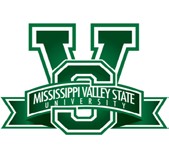 Request for ProposalsMississippi Valley State UniversityMVSU #7244 / 14000 Hwy 82-W Itta Bena MS 38941-1400THIS IS NOT AN ORDER 	Proposal Title:	Date:	May 5, 2020Integrated Library SystemProposals No.	VSRP#	100067Requesting Department:Number of Pages	3J. H. White Library / Mantra HendersonChange Order: Addendum 1Term – End of MonthMississippi Valley State University is considering the purchase of the  following item (s). We ask that you submit your Bids/Proposals in three copies. All Rights are reserved to accept, or reject any and all parts of your bid/proposals.Your bid/proposals will be given consideration  if  received  in  this Office on or before the date and time below.Bids/Proposals – Do not include State or Federal Taxes in your bids/proposals. The University is  exempted  from   these   taxes.   All   orders   will   be   placed    with  successful bidder by Official Purchase Order.Mississippi Valley State University is considering the purchase of the  following item (s). We ask that you submit your Bids/Proposals in three copies. All Rights are reserved to accept, or reject any and all parts of your bid/proposals.Your bid/proposals will be given consideration  if  received  in  this Office on or before the date and time below.ITEMQUANTITYDESCRIPTIONSUNIT PRICETOTAL NET PRICEPlease show Bid/Proposals No. on outside of EnvelopePlease show Bid/Proposals No. on outside of EnvelopePlease show Bid/Proposals No. on outside of EnvelopeCompany QuotingTerms:Date:Phone/Fax:Official Signature:Evaluation CriteriaPercentageQuality Service20%Number of current clientele for this type service15%Comp Company reputation regarding this type of service15%Pricing35%Years Number of years in business15%SolutionYear 1Year 2Year 3Year 4Year 5TotalOptional ServicesYear 1Year 2Year 3Year 4Year 5Total with Optional Services